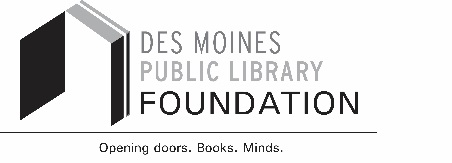 2020 Trivia Smackdown Registration FormSo much fun you won’t know you’re at a fundraiser!Door prizes! Team prizes! Laughs galore!Friday, April 3, 2020	    7:00 – 9:00 p.m. Backstage at Noce, 1326 Walnut Street, Des MoinesSeats are limited so register early.I would like to register for a team of ______ members at $150/team (minimum of 2, maximum of 6).Team Members’ Names:	______________________________________________________________________________________________________________________________________________________________________________________________________________________________________________________________________________________________________________________________________________________________________________________________________Team Name: _______________________________________________________ Prize for best team name!Contact: ____________________________ Phone: __________________ Email: _____________________Address: __________________________________City, State, ZIP: ____________________________________ Check enclosed    Visa/MasterCard/AMX/ Discover (circle one)Card #: _______________________ Code (3 or 4 Digits): _________ Expiration Date: ____________  Signature:  ____________________________________________ Date:  ______________________________*******************************************************************************************Thank you for your generous support!Questions? Please contact Dory Briles, Executive Director, at 515-412.0180 or dorybriles@dmplfoundation.org .Please send with payment to: Des Moines Public Library Foundation                  1000 Grand Avenue                      Des Moines, IA 50309              